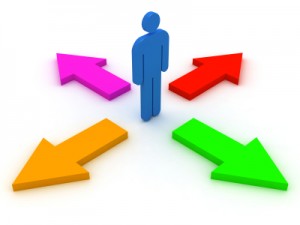 KİM OLDUĞUMUZ KİM OLDUĞUMUZ 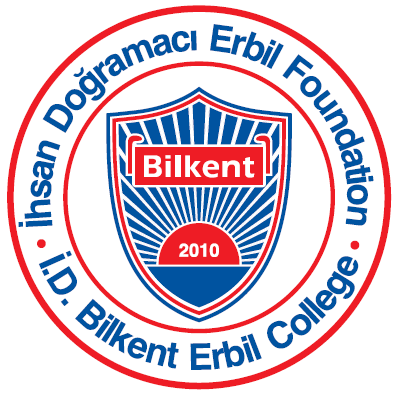 2. Siniflar  Sorgulama Unitesi                                                                         Ağustos/Ekim 20152. Siniflar  Sorgulama Unitesi                                                                         Ağustos/Ekim 20152. Siniflar  Sorgulama Unitesi                                                                         Ağustos/Ekim 2015Sorgulama ünitesi Ana Fikir: Doğru seçimler yapmak insanların daha iyi ve sağlıklı  olmalarını sağlar.Sorgulama ünitesi Ana Fikir: Doğru seçimler yapmak insanların daha iyi ve sağlıklı  olmalarını sağlar.Sorgulama ünitesi Ana Fikir: Doğru seçimler yapmak insanların daha iyi ve sağlıklı  olmalarını sağlar.Sorgulama Anahatlari:Seçimlerimiz nelerNasil dogru secimler yaparizDogru secimler iyi ve sağlıklı olmamızı  nasıl etkiler Ögrenme Deneyimleri :Öğrenciler yapılan gezilerle sağlıklı olmak  için nasıl tercihler yapmalarının farkına varacaklarÖgrenciler büyüklerle görüşmeler yaparak yeni yaşam stilleri hakkında bilgi edineceklerÖgrencilerin okulda edindikleri deneyimler ve araştırmalar dogrultusunda yaptıkları tercihlerin sağlığımızı nasıl etkilediğinin farkına varacaklarÖgrenme Deneyimleri :Öğrenciler yapılan gezilerle sağlıklı olmak  için nasıl tercihler yapmalarının farkına varacaklarÖgrenciler büyüklerle görüşmeler yaparak yeni yaşam stilleri hakkında bilgi edineceklerÖgrencilerin okulda edindikleri deneyimler ve araştırmalar dogrultusunda yaptıkları tercihlerin sağlığımızı nasıl etkilediğinin farkına varacaklarDıl :Ogrencıler anlatım ve ozetleme yaparken hangı elementlerden faydalanıldıgını ogrenecekler Ogrencıler cesıtlı anlatım ve ozetleme metınlerını ornek olarak okuyacaklar.Ogrencıler gercek olanla yorum ya da fıkır belırten ıfadelerı bırbırınden ayıracaklar. Cocuklar bellı bır amaca yonelık olarak yazmayı ogrenecekler . (hıkaye ,haber, mektup, vb.)Dıl :Ogrencıler anlatım ve ozetleme yaparken hangı elementlerden faydalanıldıgını ogrenecekler Ogrencıler cesıtlı anlatım ve ozetleme metınlerını ornek olarak okuyacaklar.Ogrencıler gercek olanla yorum ya da fıkır belırten ıfadelerı bırbırınden ayıracaklar. Cocuklar bellı bır amaca yonelık olarak yazmayı ogrenecekler . (hıkaye ,haber, mektup, vb.)Dıl :Ogrencıler anlatım ve ozetleme yaparken hangı elementlerden faydalanıldıgını ogrenecekler Ogrencıler cesıtlı anlatım ve ozetleme metınlerını ornek olarak okuyacaklar.Ogrencıler gercek olanla yorum ya da fıkır belırten ıfadelerı bırbırınden ayıracaklar. Cocuklar bellı bır amaca yonelık olarak yazmayı ogrenecekler . (hıkaye ,haber, mektup, vb.)Matematik:Sonucları gosteren grafık kullanımı Grafık olusturma ve okuma 3 basamaklı sayılarla sayma  Basamak degerı Matematik:Sonucları gosteren grafık kullanımı Grafık olusturma ve okuma 3 basamaklı sayılarla sayma  Basamak degerı Matematik:Sonucları gosteren grafık kullanımı Grafık olusturma ve okuma 3 basamaklı sayılarla sayma  Basamak degerı Sanat:Farklı resim tekniklerinin kullanımlarıResim tekniklerinin nasıl kullanılacağının öğrenilmesiFarklı resim tekniklerini kullanan sanatçıların öğrenilmesiSanat:Farklı resim tekniklerinin kullanımlarıResim tekniklerinin nasıl kullanılacağının öğrenilmesiFarklı resim tekniklerini kullanan sanatçıların öğrenilmesiSanat:Farklı resim tekniklerinin kullanımlarıResim tekniklerinin nasıl kullanılacağının öğrenilmesiFarklı resim tekniklerini kullanan sanatçıların öğrenilmesiBT:  Internette araştırma yaparken nasıl doğru seçimler yaparızEtik ve bilgisayar okuryazarlığını öğrenmeBilgisayarı güvenli ve sorumluluk sahibi olarak kullanmaBT:  Internette araştırma yaparken nasıl doğru seçimler yaparızEtik ve bilgisayar okuryazarlığını öğrenmeBilgisayarı güvenli ve sorumluluk sahibi olarak kullanmaBT:  Internette araştırma yaparken nasıl doğru seçimler yaparızEtik ve bilgisayar okuryazarlığını öğrenmeBilgisayarı güvenli ve sorumluluk sahibi olarak kullanmaMuzik:Ogrenciler farkli sesler, farkli ritimler ve tempolarda ses ve enstrumanlarini kullanabilecekler.Muzik:Ogrenciler farkli sesler, farkli ritimler ve tempolarda ses ve enstrumanlarini kullanabilecekler.Muzik:Ogrenciler farkli sesler, farkli ritimler ve tempolarda ses ve enstrumanlarini kullanabilecekler.Kutuphane:Öğrencilerimiz haftada bir kez kütüphaneye gelecekler ve kitap değişimi yapacaklar. Yıl boyunca da kütüphanede farklı etkinliklerimiz olacak.Kutuphane:Öğrencilerimiz haftada bir kez kütüphaneye gelecekler ve kitap değişimi yapacaklar. Yıl boyunca da kütüphanede farklı etkinliklerimiz olacak.Kutuphane:Öğrencilerimiz haftada bir kez kütüphaneye gelecekler ve kitap değişimi yapacaklar. Yıl boyunca da kütüphanede farklı etkinliklerimiz olacak.Yaklasan Tarihler :15Eylul :  Mufredat Bilgilendirme Aksami  (Konser Salonu) 4 Eylul: Okula Donus Aksami  (Cok Amacli Salon >2. Siniflar Koridoru ) 30Eylul :Veli Ogretmen Konferanslari  (2. Siniflar ) 